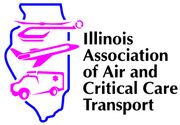 Regular MeetingJanuary 8, 2019OSF Aviation-Peoria, IL  Call in number: 1-240-454-0879Participant Code: 926197762Call to order-1100Approval of November 2018 minutesSecretary ReportTreasurer ReportPresident/VP ReportOrganization News-AAMS, NAACS, ASTNA, ACCT, updates from IAACCT member programsReports	IDOT Division of Aeronautics-Linda Schumm	Education-Carol Zimmerman	Disaster & Safety-Sheila Nally	Government Relations-Laura Westley	IDPH Division of EMS-Katheryn Lokaitis (if available)	Regional Hazards- Sam Cain	Website- Sam Cain	Aviation Updates-Jerry LayOld Business	Disaster mapsNew Business*Proposed locations and tentative dates for future meetings.DateLocationCityTBDTBDTBD